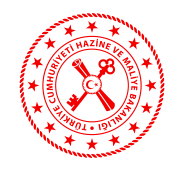 T.C. HAZİNE VE MALİYE BAKANLIĞIFİNANSAL PİYASALAR VE KAMBİYO GENEL MÜDÜRLÜĞÜKIYMETLİ MADEN ARACI KURULUŞLARI HAKKINDA DUYURU (2021/KM-1)Bilindiği üzere, 21.02.2021 tarihli 31402 sayılı Resmi Gazete’de “Kıymetli Madenler Borsası Aracı Kuruluşlarının Faaliyet Esasları ile Kıymetli Madenler Aracı Kurumlarının Kuruluşu Hakkında Yönetmelikte Değişiklik Yapılmasına Dair Yönetmelik” yayımlanmıştır. Bu kapsamda, Borsa’da faaliyet gösteren kıymetli madenler aracı kuruluşlarının daha kurumsal bir yapıya kavuşması amacıyla kuruluş şartlarında, sermaye yapılarında, kurucuları ile yöneticilerinin taşıması gereken niteliklerde, kurumsal yönetimlerinde, raporlama yükümlülükleri ile diğer bazı yükümlülüklerde değişiklikler meydana gelmiştir. Bu çerçevede, bankalar haricindeki kıymetli maden aracı kuruluşlarının değişiklikten önce 500 bin TL’den az olamayacağı öngörülen asgari ödenmiş sermaye tutarı da 8 milyon TL olarak yeniden belirlenmiştir.Söz konusu değişikliklerle kıymetli madenler aracı kuruluşlarının daha kurumsal bir yapıya dönüştürülmesi, uluslararası hukuka uyumlarının sağlanması, mali alt yapı ve güvenilirliklerinin arttırılması, daha denetlenebilir ve düzenli bir sistemin kurulması amaçlanmış ve yeni sisteme intibak için geçiş hükümleri öngörülmüştür.Anılan Yönetmeliğin Geçici 3 üncü maddesinin birinci fıkrasında “Bakanlıkça faaliyet izni verilmiş ve bu maddenin yürürlük tarihi itibarıyla faaliyette bulunan kıymetli madenler aracı kuruluşları, durumlarını bu Yönetmelik hükümlerine uygun hale getirmek zorundadır. 4 üncü maddenin birinci fıkrasının (b) bendi ile 9 uncu maddenin üçüncü ve altıncı fıkralarında belirtilen sermaye yükümlülüklerini yerine getirmediği tespit edilen kıymetli madenler aracı kuruluşlarına, bu yükümlülüklerin yerine getirilmesini teminen en fazla 90 günlük ek süre verilir. Belirtilen süreler içerisinde yükümlülüklerini yerine getirmeyen kuruluşların faaliyet izinleri başka bir uyarıya gerek olmaksızın iptal edilir.” hükmü bulunmaktadır. Bu kapsamda, öncelikle bankalar haricindeki 21.02.2021 tarihi itibarıyla Bakanlıkça faaliyet izni verilerek faaliyette bulunan kıymetli maden aracı kuruluşlarının Yönetmelik hükümlerine uyum amacıyla esas sözleşmelerinde değişiklik yapmaları gerekebilecek olup, söz konusu değişiklik için Ticaret Bakanlığına başvurulmadan önce Bakanlığımızın uygun görüşünün alınması gerekmektedir.Esas sözleşme değişiklik izini müteakip, kıymetli madenler aracı kuruluşlarının 1/7/2021 tarihine kadar bahse konu sermaye yükümlülükleri ile Yönetmelikte öngörülen diğer yükümlülükleri yerine getirmeleri ve faaliyet izni almak üzere Bakanlığımıza başvurmaları gerekmektedir. Bu süre içerisinde tamamlanamayan sermaye yükümlülüklerinin yerine getirilmesini teminen talep edilmesi halinde en fazla 90 günlük ek süre verilmesi mümkün olup ek sürenin sona ermesinden itibaren başkaca bir uyarıya gerek kalmaksızın Bakanlıkça verilen faaliyet izni iptal edilecektir. Sermaye yükümlülüğü haricinde kalan yükümlülüklerin sağlanması için ek süre verilmesi mümkün bulunmamaktadır. Dolayısıyla, söz konusu yükümlülüklerin tamamlanması için 1/7/2021 tarihi son tarih olup, bu tarih itibarıyla başvuru yapmamış veya başvuru yapmış olsa bile bu yükümlülüklerini tamamlamamış veya gerekli şartları sağlayamayan kuruluşların faaliyet izinleri iptal edilecektir.Bakanlığımıza yapılacak faaliyet izni başvurularına ekte yer alan listede belirtilen belgeler ile Bakanlığımızca başvuru sürecinde talep edilecek diğer belgelerin eklenmesi zorunludur. Söz konusu belgeler eklenmeden yapılan başvurular değerlendirmeye alınmayacaktır.  Kamuoyuna duyurulur. EK: 1-)Belge Listesi (3 sayfa)2-)Kurucular Beyannamesi Örnekleri (4 sayfa)3-)Beyan Örnekleri (3 sayfa)EK: 1 Aracı Kuruluş Faaliyet İzni Başvurusu İçin Gerekli BelgelerŞirketin aracı kuruluş türünü belirten bilgi. (Kıymetli madenler aracı kurumu, banka, yetkili müessese veya kıymetli maden üretimi ve ticareti ile iştigal eden firma) Şirketin merkez iletişim bilgileri. (Adres, telefon, faks, KEP adresi, internet adresi) ile varsa şubelerinin listesi ve iletişim bilgileri)Yönetmeliğe uyum kapsamında gerçekleştirilen esas sözleşme değişikliklerinin yayımlandığı Türkiye Ticaret Sicili Gazetesinin bir nüshası.Ortaklar tarafından şirket esas sözleşmesinde taahhüt edilen asgari şirket sermayesinin nakden ve defaten ödendiğini gösterir bankadan alınacak belge.İç kontrol ve tedarik zinciri uyum görevlisi atandığına ve gerekli yetkilerle donatıldığına dair yönetim kurulu kararı.Türkiye’de yerleşik her bir kurucu ortak ve tüzel kişi kurucu ortaklarda yüzde on veya daha fazla ortaklık payı bulunan kişiler, şirket genel müdürü, yönetim kurulu üyeleri, imza yetkisini haiz çalışanları ile iç kontrol ve tedarik zinciri uyum görevlileri için;Müflis olmadıklarına, konkordato ilan etmiş olmadıklarına, uzlaşma suretiyle yeniden yapılandırma başvurularının tasdik edilmiş olmadığına ya da haklarında iflasın ertelenmesi kararı verilmediğine ilişkin yazılı beyanlarının, (İmzalı ve tarihli)Başvuru tarihi itibarıyla son beş yıl içerisinde; faaliyet izni veya şube faaliyet izni Bakanlıkça iptal edilmiş yetkili müesseselerde ortaklığı bulunmadığına veya yönetim kurulu başkanı, yönetim kurulu üyesi, genel müdür veya iç kontrol ve tedarik zinciri uyum görevlisi görevlerinden birinde bulunmamış olduğuna, Bakanlığa gerçeğe aykırı bilgi ve belge sunmadıkları ile kendisinin, yüzde on veya daha fazla pay sahibi olduğu şirketlerin pay sahibi olduğu dönemde veya daha önce temsile yetkili olarak çalıştığı iş yerlerinin temsile yetkili olduğu dönemde yetkisiz döviz alım satımı ile ilgili olarak idari yaptırıma uğramadıklarına dair yazılı beyanlarının, (İmzalı ve tarihli)Adli sicil kaydına ilişkin belgelerin, başvuru sahibinin tüzel kişi olması durumunda, tüzel kişi kurucuların yönetim kurulu başkanı, genel müdür ve yüzde on veya daha fazla ortaklık payı bulunan ortaklarının adli sicil kaydına ilişkin belgelerin,Kendileri ile yüzde on veya daha fazla ortaklık payı bulunan şirketlerinin 6183 sayılı Kanun kapsamında vadesi geçmiş borcunun bulunmadığına dair bağlı bulunulan vergi dairesinden alınacak belgenin,Gerçek kişiler için Yönetmeliğin Ek-1’inde, tüzel kişiler için Ek-2’sinde yer alan örneğe uygun şekilde ve noter huzurunda düzenlenip imza edilecek birer beyannamenin,Başvuru tarihi itibarıyla son bir yıl içerisinde; faaliyet izni 21 inci maddenin altıncı fıkrası uyarınca Bakanlıkça iptal edilmiş kıymetli madenler aracı kuruluşlarında ortaklığı bulunmadığına veya yönetim kurulu başkanı, yönetim kurulu üyesi, genel müdür veya iç kontrol ve tedarik zinciri uyum görevlisi görevlerinden birinde bulunmamış olduğuna veya bu şirketlerin imza yetkisini haiz çalışanı olmadığına dair yazılı beyanlarının (İmzalı ve tarihli)Şirketin ortaklık yapısını (Ortakların isimleri, pay adetleri, yönetim kurulu üyeleri, imza yetkisini haiz kişileri, şirket faks, telefon numarası ve e-posta adresini), şirketin tüzel kişi ortaklarının ortaklık yapısını ve şirketin ortağı olduğu varsa diğer şirketleri gösteren güncel bir tablo.Şirketin Kuruluşuna ve Değişikliklerine İlişkin Ticaret Sicil Gazeteleri.Şirketi temsile yetkili kişilerin listesi ile ilgili imza sirküleri.Şirket mali müşaviri veya yeminli mali müşavirinin bilgileri. (Ad-Soyad, TCKN, VKN, telefon, cep telefonu, faks, e-posta, adres) Kıymetli maden üretimi veya ticareti ile iştigal eden anonim şirketlerin başvuru tarihi itibarıyla en az beş yıl süreyle kıymetli maden üretimi veya ticareti konusunda faaliyet gösteriyor olduğunu (TTSG ve diğer belgeler ile tevsiki) ve şirketin sermayesinin en az yüzde ellisine sahip mevcut ortakların en az beş yıl kıymetli maden üretimi veya ticareti konusunda tecrübeye sahip olduğuna ilişkin tevsik edici belgeler. (SGK Dökümü ve diğer belgeler)Yönetmeliğin 20/A maddesi uyarınca bir internet sitesi açıldığını belirten yazılı beyan (İmzalı ve tarihli) ile internet sitesinin ana sayfa ve iletişim bilgileri sayfalarının ekran görüntüleri.Şirket genel müdürünün atandığını ve en az 3 yıl ekonomi, finans, yetkili müessese ve/veya kıymetli maden işletmeciliği konularında deneyime sahip ve lisans düzeyinde eğitimini tamamlamış olduğunu tevsik eden belgeler. (TTSG, Yönetim Kurulu Kararı, SGK hizmet dökümü ve diğer belgeler, lisans diploması)Etkin bir iç kontrol sistemi kurulduğuna dair yazılı beyan (imzalı ve tarihli) ile bunu tevsik edici belgeler. (Yönerge vb)Türkiye’de yerleşik her bir kurucu ortak ve tüzel kişi kurucu ortaklarda yüzde on veya daha fazla ortaklık payı bulunan kişiler, şirket genel müdürü, yönetim kurulu üyeleri, imza yetkisini haiz çalışanları ile iç kontrol ve tedarik zinciri uyum görevlilerinin ayrıntılı özgeçmişi. (Tarihli ve imzalı) Ödenmiş sermayenin ve öz kaynağının en az 8 milyon TL olduğunu ibraz edecek Yeminli Mali Müşavir Raporu.Başvuru dilekçesi. (İmzalı ve tarihli)EK 2: KURUCULAR BEYANNAMESİGERÇEK KİŞİ BEYANNAMESİ- ADI SOYADI	:                                                                          FOTOĞRAF- DOĞUM YERİ VE TARİHİ	:  - UYRUĞU	:- ANA ADI	:- BABA ADI	:- İKAMETGÂH ADRESİ	:- ÖĞRENİM DURUMU	:(En son mezun olduğu okul ve bölümü)-MESLEĞİ VE GÖREV UNVANI 	:- HALEN ÇALIŞTIĞI İŞ  YERİNİN ADI, ADRESİ	:(Çalışılan kurumun, işverenin ya da şirketin adı ya da ticari unvanı belirtilecektir.)- T.C. KİMLİK NUMARASI	:- VERGİ KİMLİK NUMARASI	:- TELEFON NUMARASI	            :- CEP TELEFONU NUMARASI	            :- DAHA ÖNCE ÇALIŞTIĞI YERLER         :                 ÇALIŞILAN YER                     SÜRESİ                   GÖREV ÜNVANI1)2)3)- SON BEŞ YILA AİT YILLIK GELİRLERİ VE ÖDEDİĞİ GELİR VERGİSİ (BİN TL):                                           NET GELİR                     ÖDEDİĞİ GELİR VERGİSİ                 20......YILI       ................................                     ...............................                20......YILI       ................................                     ...............................                20......YILI       ................................                     ……………………                20......YILI       ................................                     ……………………                20......YILI       ................................                     ……………………- ORTAĞI BULUNDUĞU ŞİRKETLER:        ŞİRKETİN ADI      FAALİYET TÜRÜ       ŞİRKETİN SERMAYESİ      HİSSE ORANI1)2)3)4)5)- SAHİP OLDUĞU GAYRİMENKULLER (Ortaklar ve ortak olacaklar tarafından doldurulacaktır.):(Sahip olunan tüm gayrimenkuller bu alana yazılacak ve belgeleri eklenecektir)                              YERİ                         CİNSİ         PAFTA         ADA     PARSEL1)2)3)4)5)- MENKUL KIYMETLER (Ortaklar ve ortak olacaklar tarafından doldurulacaktır.):(Mevduat, tahvil, bono, değerli taş ve metaller, altın vs. bu kısma yazılacak ve belgeleri eklenecektir)1)2)3)4)5)- TAAHHÜT EDİLEN SERMAYENİN KARŞILANACAĞI KAYNAKLARIN AYRINTILI DÖKÜMÜ (Belgeleri eklenecek) :1)2)3)4)5)Yukarıdaki bilgilerin doğruluğunu beyan ederim.                                                                                                              İMZA :                                                                                               TARİH: .../.../20…..Not: Bu beyanname noter huzurunda düzenlenip imzalanacaktır.  TÜZEL KİŞİ BEYANNAMESİ- UNVANI                                                  :- VERGİ KİMLİK NUMARASI	:- TELEFON NUMARASI	            :- MERKEZİ VE KURULUŞ TARİHİ:                                       - SERMAYESİ                                          :	- ADRESİ                                                   :- FAALİYET KONUSU                           :- ŞİRKETTE YÜZDE ON VEYA DAHA FAZLA ORTAKLIK PAYI BULUNAN KİŞİLER                           AD-SOYAD           TC KİMLİK NUMARASI       CEP TELEFONU NUMARASI     HİSSE TUTARI    1)2)3)4)5)- SON BEŞ YILA AİT BİLANÇO BİLGİLERİ (bin TL)                      NET KARI(ZARARI)          ÖZKAYNAKLARI          AKTİF TOPLAM20......YILI       ................................         ...............................20......YILI       ................................          … ….………………..20......YILI       ................................           ……………………..20......YILI       ................................           ……………………..20......YILI       ................................           ……………………..- İŞTİRAKLERİ     ŞİRKETİN UNVANI            FAALİYET TÜRÜ      ŞİRKETİN SERMAYESİ     HİSSE ORANI    1)2)3)4)5)- SAHİP OLDUĞU GAYRİMENKULLER (Sahip olunan tüm gayrimenkuller bu alana yazılacak ve belgeleri eklenecektir.)        YERİ                                        CİNSİ            PAFTA           ADA           PARSEL   1)2)3)4)5)- MENKUL KIYMETLER (Mevduat, tahvil, bono, değerli taş ve metaller, altın vs. bu kısma yazılacak ve belgeleri eklenecektir.)1)2)3)4)5)- TAAHHÜT EDİLEN SERMAYENİN KARŞILANACAĞI KAYNAKLARIN AYRINTILI      DÖKÜMÜ (Belgeleri eklenecek)1)2)3)4)5)Yukarıdaki bilgilerin doğruluğunu beyan ederim.                                                                                                             İMZA :                                                                                              TARİH: .../.../20…..Not: Bu beyanname tüzel kişiliği temsil ve ilzama yetkili kişi tarafından noter huzurunda düzenlenip imzalanacaktır.EK 3: BEYANLAR MÜFLİS OLUNMADIĞINA, KONKORDATO İLAN EDİLMEDİĞİNE VE İFLASIN ERTELENMESİ KARARININ VERİLMEDİĞİNE DAİR BEYANMüflis olmadığımı, konkordato ilan etmiş olmadığımı, uzlaşma suretiyle yeniden yapılandırma başvurumun tasdik edilmiş olmadığını ya da hakkımda iflasın ertelenmesi kararı verilmemiş olduğunu beyan ederim.TARİHİSİM SOYİSİMUNVAN (Kurucu Ortak, Genel Müdür, Yönetim Kurulu Üyesi, İmza Yetkisine Haiz Çalışan, Tüzel Kişi Ortağı, İç Kontrol ve Tedarik Zinciri Uyum Görevlisi)İMZAYÖNETMELİKTE BELİRTİLEN ŞARTLARI SAĞLADIĞINA İLİŞKİN YAZILI BEYANBaşvuru tarihi itibarıyla son beş yıl içerisinde; Türk Parası Kıymetini Koruma Hakkında 32 Sayılı Karar’a İlişkin 2018-32/45 Sayılı Tebliğ’in 4 üncü maddesine aykırı faaliyetim sebebiyle faaliyet izni veya şube faaliyet izni Bakanlıkça iptal edilmiş yetkili müesseselerde ortaklığımın bulunmadığını veya söz konusu yetkili müesseselerde yönetim kurulu başkanı, yönetim kurulu üyesi, genel müdür veya iç kontrol ve tedarik zinciri uyum görevlisi görevlerinden birinde bulunmadığımı, Bakanlığa gerçeğe aykırı bilgi ve belge sunmadığımı ve kendimin, yüzde on veya daha fazla paya sahip olduğum şirketlerin pay sahibi olduğum dönemde veya daha önce temsile yetkili olarak çalıştığım iş yerlerinin temsile yetkili olduğu dönemde yetkisiz döviz alım satımı ile ilgili olarak idari yaptırıma uğramamış olduğumu beyan ederim. TARİHİSİM SOYİSİMUNVAN (Kurucu Ortak, Genel Müdür, Yönetim Kurulu Üyesi, İmza Yetkisine Haiz Çalışan, Tüzel Kişi Ortağı İç Kontrol ve Tedarik Zinciri Uyum Görevlisi)İMZAYÖNETMELİĞİN 21 İNCİ MADDESİ KAPSAMINDAKİ YAZILI BEYANBaşvuru tarihi itibarıyla son bir yıl içerisinde; Kıymetli Madenler Borsası Aracı Kuruluşlarının Faaliyet Esasları İle Kıymetli Madenler Aracı Kurumlarının Kuruluşu Hakkında Yönetmelik’in 21 inci maddenin altıncı fıkrası uyarınca faaliyet izni Bakanlıkça iptal edilmiş kıymetli madenler aracı kuruluşlarında ortaklığımın bulunmadığını veya söz konusu kıymetli maden aracı kuruluşlarında yönetim kurulu başkanı, yönetim kurulu üyesi, genel müdür veya iç kontrol ve tedarik zinciri uyum görevlisi görevlerinden birinde bulunmadığımı veya bu şirketlerin imza yetkisini haiz çalışanı olmadığımı beyan ederim.TARİHİSİM SOYİSİMUNVAN (Kurucu Ortak, Genel Müdür, Yönetim Kurulu Üyesi, İmza Yetkisine Haiz Çalışan, Tüzel Kişi Ortağı İç Kontrol ve Tedarik Zinciri Uyum Görevlisi)İMZA